Safe Kids Car Seat Check Up Event EvaluationPlease submit 14 days after an event – Before mailing, please double check event forms for accuracy.(Please complete electronically and email to Jason.kerkman@nebraska.gov)Use the up or down arrow keys to move between fields. When a field is highlighted, press F1 for instructions. A pop up box will provide more information about how to enter data.Event Attendance InformationNumber of families reached: 0Number of parents/caregivers reached: 0Number of children reached: 0Total Number of Event Attendees: 0StaffingEvent duration in hours: 0.00Number of volunteers (non-CPST) 0Number of CPST/CPSTI: 0Total number of volunteers supporting the overall event: 0Number of volunteer hour (non-CPST): 0.00Number of CPST/CPSTI hours: 0.00Total number of volunteer hours (CPST’s and all volunteers): 0.00Car Seat Installation InformationNumber of installed car/booster seats checked: 0Number of car seat registration cards completed and mailed: 0Number of car/booster seats arrived uninstalled: 0Number of checklist forms completed: 0Number of installed car/boosters seats checked found incorrectly used: 0Number of car seats recalled: 0Number of children of CSS size/age who arrived without CSS: 0Event Misuse Rate:      Car Seat Distribution DetailsNumber of Infant Only: 0Number of Convertible: 0Number of FF Harnessed (FF only seats): 0Number of All-in-one: 0Number of Backless Boosters: 0Number of High Back Boosters: 0Total Number of Car Seats/Booster Seats Distributed: 0Additional InformationNumber of seats ordered with grant: 0Number of grant seats distributed: 0Please explain how remaining seats will be used/distributed.  Provide an overall assessment of the event including successes, challenges and outreach efforts, if any.MediaNumber of TV stories: 0Number of radio stories: 0Live remote TV coverage: Yes  NoNumber of print media stories: 0Social Media Presence: Yes  No
Type of Social Media: Facebook  Twitter  Instagram  Other Live remote radio coverage: Yes  NoNumber of tip sheets distributed in English: 0Number of tip sheets distributed in other languages: 0Did you introduce the Safe Kid’s online Ultimate Car Seat Guide to the attendees?  Yes  NoIf yes, how many? 0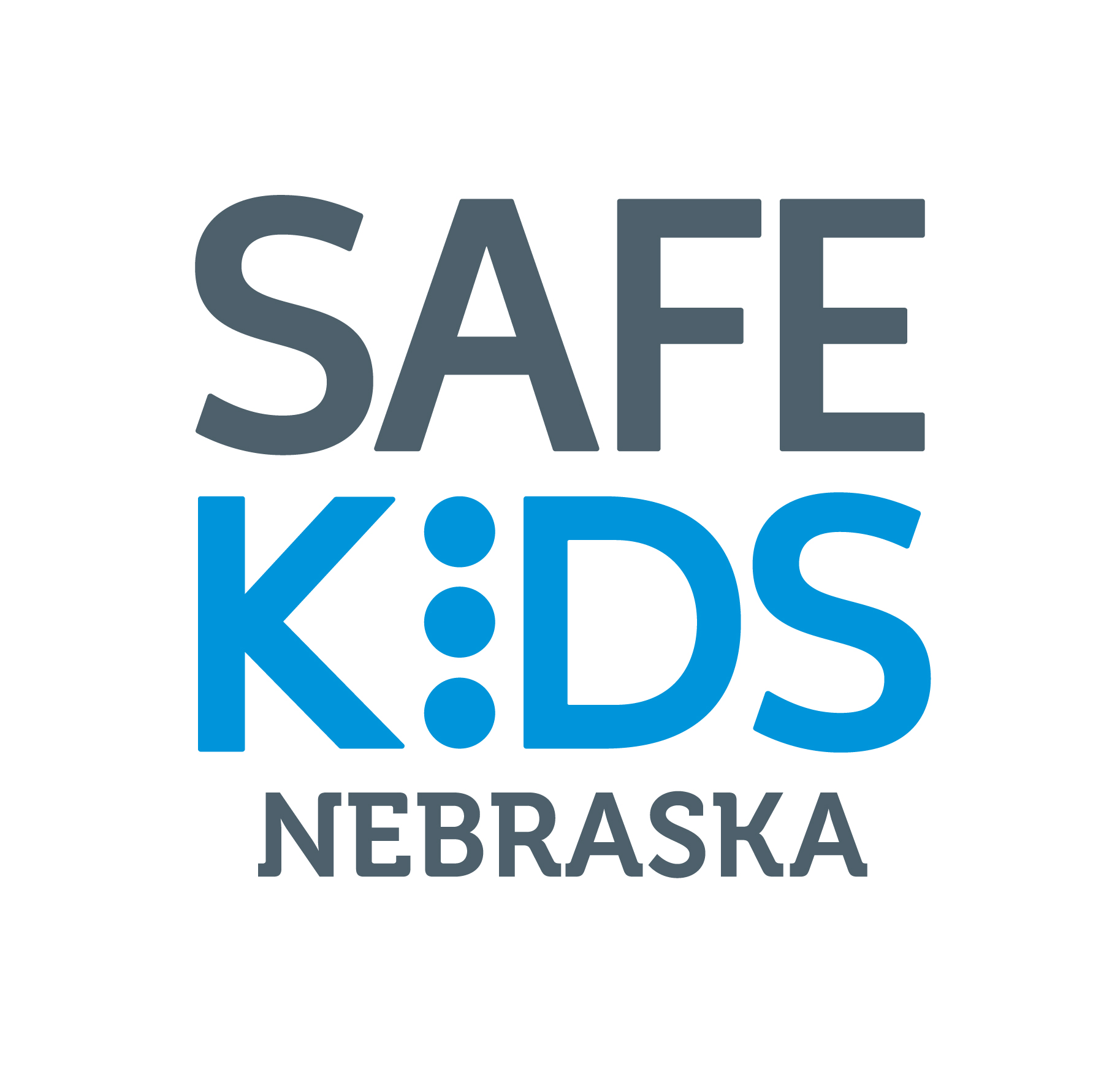 Jason Kerkman- Injury Prevention Program/Safe Kids Coordinator- 
Nebraska Department of Health & Human Services301 Centennial Mall South, PO Box 95026- Lincoln, NE-68509Jason.kerkman@nebraska.gov office: 402-471-8749 or fax:402-471-6446 Submitted by: Date:  Sponsor Organization: Sponsor Organization: Event Location: Event date: Senior Checker(s): Senior Checker(s): Was the event registered with Safe Kids Nebraska?  Yes  NoWas the event registered with Safe Kids Nebraska?  Yes  NoWas the event registered with a local Safe Kids Program?   Yes  No   Was the event registered with a local Safe Kids Program?   Yes  No   